Chapter 20 ReviewThe overall state of being happy, healthy and prosperous is known as :Well-beingMinimalismSocialismEnvironmental stewardshipThe intersection point on a supply and demand curve indicates:The real costThe market equilibrium point for some itemThe reduction pointAn externalityTransaction costsWhich of the following agreements was designed to increase economic development, but may have partially sacrificed social well-being and environmental healthMontreal ProtocolNorth American Free Trade AgreementConvention on the International Trade of Endangered SpeciesCopenhagen climate conferenceKyoto Protocol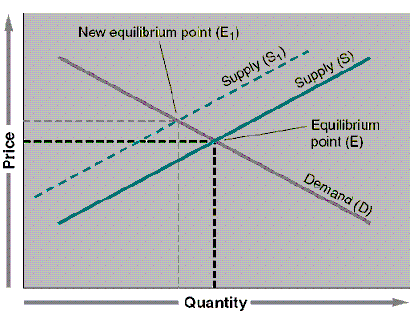 Use the above figure.  The original supply curve for a good is S, and the supply curve after the inclusion of an externality is S1 .  What happens to the price and quantity of a good when an externality is taken into account?The price increases, and the quantity decreasesThe price decreases, and the quantity increasesThe price and the quantity both increaseThe price and the quantity both decreaseThe price and the quantity remain the sameIf supply is down in the face of increasing demand, we would expect to witness:BoycottsA product shortageA product surplusEmbargo pressureDecreased interest ratesWhich of the following examples would be considered an external cost associated with the purchase of electricity from a coal-fired power plant?The cost of constructing a plantThe cost of laborThe medical expenses incurred by exposer to the plant’s pollutionThe cost of advertising the facilityThe cost of the coal being burned in the plantThe measure of all the goods and services produced within the borders of a nation in a year is defined as the:Gross domestic productGenuine progress indicatorMarket equilibriumTransaction costExternalityTypes of spending that increase the gross domestic product include all of the following EXCEPT:Consumer spendingExportsGovernment spendingImportsNational investmentsIn most cases, which of the following are true of a country whose GDP is increasing?I per capita wealth increasesII. Population growth rate decreasesIII. Per capita solid wasted generation decreaseI onlyI and IIII and III I and IIIII onlyA Scale designed to measure the overall wealth of a nation by including the production as well as health of the population is known as:Gross domestic productGross national productGenuine progress indicatorHuman satisfaction scaleNational progress initiativeAll of the following are considered examples of natural capital EXCEPT:Copper orePotable waterWindPlastic bottlesSoilIn moving from our current economic system to a more sustainable system, which of the following inputs is likely to increase?WaterEcosystem servicesConsumptionEnergyResources extraction Which of the following would be a functional component of an economy founded on sustainability?Recycling of water for future useContinued exploration of new oil reservesClear cut forestry for timber harvestResource extraction in excess of demandLandfilling heavy metalsA timber company harvests tress by using a process of selective cutting. They subsequently replant areas disturbed by logging roads to minimize soil erosion.  These actions are an example of :StewardshipAnthropocentric world viewRemediationPlanetary management Ecosystem servicesAn outbreak of malaria has occurred in a latitude that is farther north of the equator than is normally observe.  This is likely the result of increased global temperatures.  The agency that would be called upon to investigate this outbreak would be:The World BankThe United Nations Development ProgramThe World Health OrganizationThe Environmental Protection AgencyThe Federal Emergency Response AgencyA developer is interested in placing a strip mall in a rural area that has a significant acreage of wetlands on it.  The federal agency that would be responsible for ensuring that all appropriate  regulations are met would be:Natural Resource Conservation ServiceEnvironmental Protection AgencyDepartment of EnergyOccupational Safety and Health AdministrationDepartment of Environmental QualityThe continued decline of sulfur emissions into the 1990s is likely a result of :Cap-and-trade legislation initiated by the Clean Air Act Banning of all sulfur emissions by the US governmentThe sulfur emission act passed in 1992Rising coal prices causing lower demand for the fuelA  clean source of coal discovered by new technologyAn example of environmental injustice is best represented by which of the following?US auto makers are mandated to increase emission standardsPublic schools are required to annually test for certain indoor air quality standardsThe EPA requires localities to meet certain water quality standardsExotic species are targeted for elimination in affected areasA disproportionate number of minorities live near landfillsWhich piece of legislation established the use of Environmental Impact Assessments?Clean Air ActClean Water ActResource Conservation and Recovery Act Endangered Species ActNational Environmental Policy Act